Základní škola a Mateřská škola Stará Ves, 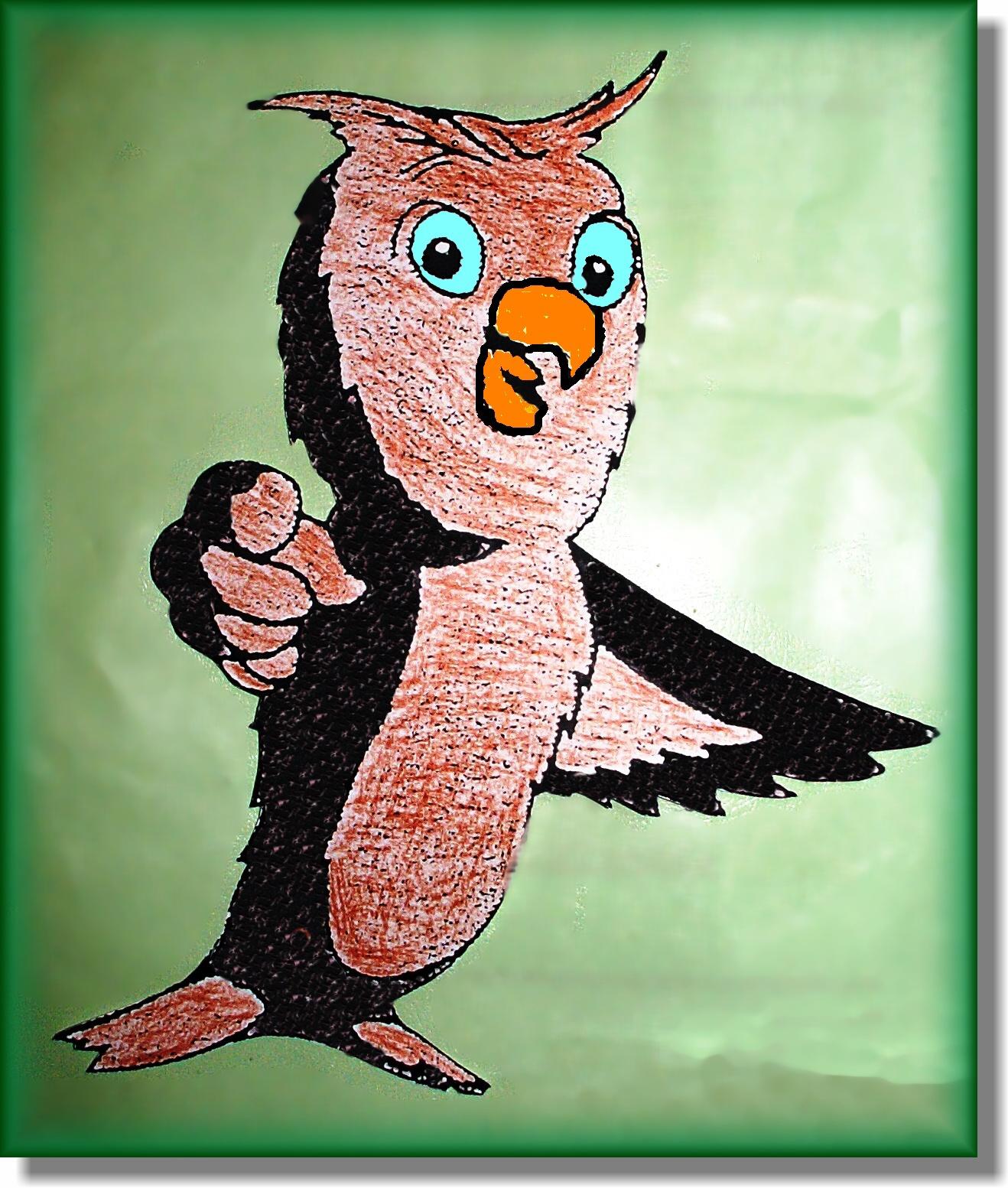 příspěvková organizace, okres Bruntál, Dlouhá 261/24,          793 43 Stará Ves  IČO:            75027232  Tel:              595172467          739027338  Mail:           zsms@zsmsstaraves.cz                                                         	                         zsmsstaraves.cz    		   DS:        kpkmsnw  Vážení rodiče, vážení zákonní zástupci, rozhodnutím Vlády ČR dochází od 12. 4. 2021 k rozvolnění opatření a umožnění účasti dětí a žáků na prezenčním vzdělávání. Toto rozvolnění sebou přináší některá opatření, která vycházejí z mimořádných opatření vydaných Ministerstvem zdravotnictví s účinností od 12. 4. 2021. Jedná se o tato mimořádná opatření: • Mimořádné opatření – opatření ve školách s 1. fází rozvolnění, č.j.: MZDR 14600/2021-1/MIN/KAN, • Mimořádné opatření ochrana dýchacích cest, č.j.: MZDR 15757/2020-47/MIN/KAN, • Mimořádné opatření testování dětí a žáků ve školách, č.j.: MZDR 14592/2021-3/MIN/KAN, • Mimořádné opatření testování zaměstnanců ve školách, č.j.: MZDR 14592/2021-2/MIN/KAN. Z těchto mimořádných opatření vyplývají pro školy a školská zařízení následující povinnosti:  Mateřská škola1) Je umožněna účast na denním prezenčním vzdělávání pouze dětem, které plní povinné předškolní vzdělávání a dětem jejichž rodiče patří do vybraných profesí viz. Příloha:  informace k provozu škol a školských zařízení od 12. dubna 2021 do odvolání.  Účast  je podmíněná pravidelným testováním v MŠ s negativním výsledkem.2) Dítě nemůže být nuceno k účasti na testování avšak odmítnutím testování nemůže být přijato k prezenčnímu vzdělávání. K testování se může dostavit dítě pouze tehdy, pokud nemá příznaky infekčního virového onemocnění.3) Pokud se dítě neúčastní prezenčního vzdělávání z důvodu neúčasti na testování, škola bude absenci evidovat jako omluvenou.4) Způsob testování: Provádí se neinvazivními antigenními testy. K tomuto účelu škola u dětí v mateřské škole nevyužije dodané sady testů z MŠMT, ale zvolila komfortnější variantu testů ze slin. 5) Četnost testování: Testování se provádí 2x týdně – v pondělí a ve čtvrtek při nástupu dětí do mateřské školy a to po příchodu a převléknutí v tělocvičně.6) Kdo je přítomen testování:  U testování je přítomen určený pracovník školy a je umožněna i přítomnost zákonného zástupce (rodiče) nebo zmocněné osoby zákonným zástupcem – nutno prokázat.7) Výjimky testování:  Testování se neprovádí u osob, které absolvovaly z důvodu onemocnění COVID-19 izolaci minimálně v rozsahu podle platného mimořádného opatření Ministerstva zdravotnictví upravujícího nařizování izolace a karantény a zároveň neuplynulo více než 90 dnů od prvního RT-PCR testu s pozitivním výsledkem.Tuto skutečnost musí prokazatelně doložit, jinak se účastní testování dle harmonogramu školy. Testování se neprovádí u osob, které mají vystavený certifikát Ministerstva zdravotnictví ČR o provedeném očkování proti onemocnění COVID-19, a od aplikace druhé dávky očkovací látky v případě dvoudávkového schématu podle souhrnu údajů o léčivém přípravku (dále jen ,,SPC“) uplynulo nejméně 14 dní, nebo od aplikace první dávky očkovací látky v případě jednodávkového schématu podle SPC uplynulo nejméně 14 dní.8) Organizace provozu mateřské školy: Mateřská škola bude v celodenním provozu. Děti během pobytu v mateřské škole nemusí používat ochranu úst a nosu obličejovou maskou. Zaměstnanci během provozu musí mít po celou dobu provozu mateřské školy respirátor třídy FFP2 nebo KN95.Současně platí přísnější protiepidemická opatření – časté větrání, mytí rukou a užívání dezinfekčních prostředků. Základní škola Mimořádné opatření Ministerstva zdravotnictví stanoví, že je umožněna přítomnost níže uvedené kategorie žáků na prezenčním vzdělávání za těchto podmínek:1) Je umožněna účast na prezenčním vzdělávání žákům 1. stupně: 1. – 5. ročník v případě malotřídní školy do 75 žáků, odloučené od druhého stupně je účast povolena všem žákům 1. stupně. Účast na prezenčním vzdělávání je umožněna, jestliže se žáci podrobí preventivnímu testování ve školách s negativním výsledkem.2) Žák nemůže být nucen k účasti na testování a neúčast na testování nemůže být jakkoliv sankcionována. Důsledkem neúčasti je pouze nemožnost účasti na prezenčním vzdělávání.K testování se může dostavit žák pouze tehdy, pokud nemá příznaky infekčního virového onemocnění.3) Pokud se žák neúčastní prezenčního vzdělávání z důvodu neúčasti na testování, škola bude absenci evidovat jako omluvenou.4) Při této omluvené absenci škola sice nemá povinnost zajistit žákovi distanční způsob vzdělávání dle zákona, přesto však škola bude pokračovat v distančním vzdělávání u těchto žáků.Distanční výuka bude probíhat formou zasílání materiálů a úkolů k vypracování či nabídkou individuálních konzultací, případně připojení se online do výuky ve třídě.5) Způsob testování: Provádí se neinvazivními antigenními testy.Testy škola obdrží z hmotných státních rezerv.V případě naší školy se jedná o test Singclean tedy stěrem z nosu ve vzdálenosti 2,5 cm od okraje nosu. Test se provádí formou samoodběru, přítomný pracovník koná pouze instruktáž k provedení testu a dohled.6) Četnost testování: Testování se provádí 2x týdně – v pondělí a ve čtvrtek při nástupu žáků do základní školy.7) Kdo je přítomen testování:  U testování je přítomen určený pracovník školy a je umožněna i přítomnost zákonného zástupce (rodiče) nebo zmocněné osoby zákonným zástupcem ( nutno prokázat) pouze u mladších žáků, tj. 1. až 3. třída.8) Výjimky testování: Testování se neprovádí u osob, které absolvovaly z důvodu onemocnění COVID-19 izolaci minimálně v rozsahu podle platného mimořádného opatření Ministerstva zdravotnictví upravujícího nařizování izolace a karantény a zároveň neuplynulo více než 90 dnů od prvního RT-PCR testu s pozitivním výsledkem. Tuto skutečnost musí osoba prokazatelně doložit, jinak se účastní testování dle harmonogramu školy. Testování se neprovádí u osob, které mají vystavený certifikát Ministerstva zdravotnictví ČR o provedeném očkování proti onemocnění COVID-19 a od aplikace druhé dávky očkovací látky v případě dvoudávkového schématu podle souhrnu údajů o léčivém přípravku (dále jen ,,SPC“) uplynulo nejméně 14 dní, nebo od aplikace první dávky očkovací látky v případě jednodávkového schématu podle SPC uplynulo nejméně 14 dní.9) Organizace a průběh prezenčního vzdělávání:Od 12. 4. 2021 je umožněna účast na prezenčním vzdělávání žákům celého prvního stupně. Výuka bude probíhat v kmenových učebnách dle rozvrhu hodin, který bude k dispozici na stránkách školy.Žáci po příchodu do školy půjdou do své třídy. Žáci kteří chodí do ranní družiny mohou přijít od 6:30, žáci kteří ranní družinu nenavštěvují mohou přijít od 7:30.V den testování  se budou žáci testovat podle instrukcí pod dozorem pedagoga ihned po příchodu do školy ve své kmenové třídě.Při negativním výsledku bude žák moci zůstat ve škole, při pozitivním výsledku bude v izolaci do doby, než si žáka vyzvedne zákonný zástupce, který bude ihned informován. Po dobu pobytu musí mít žáci ochranu nosu a úst v podobě zdravotnické obličejové masky splňující standardy MO MZd., například chirurgická rouška. Žáci s různých skupin se nesmí scházet ve společném prostoru.V případě jakýchkoliv dotazů kdykoliv volejte 739027338.Mgr. Veronika Mikulenková ředitelka školy